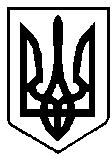 ВАРАСЬКА МІСЬКА РАДАВосьме  скликання( Вісімнадцята   сесія  )Р І Ш Е Н Н Я 23 лютого 2022  року					                №1283-РР-VIIIПро внесення змін до рішення міськоїради від 24 лютого 2021 року №127«Про створення постійно діючої комісіїз контролю за використанням комунального майна, яке передано в оренду»	Відповідно до Закону України «Про оренду державного та комунального майна», керуючись  статтею 25, частиною першою статті 59 та статтею 60 Закону України «Про місцеве самоврядування в Україні», міська рада    В И Р І Ш И Л А :1. Внести   зміни до рішення міської ради від 24 лютого 2021 року №127 «Про створення постійно діючої комісії з контролю за використанням комунального майна, яке передано в оренду», а саме:- додаток викласти в новій редакції (додається).2. Контроль за виконанням рішення покласти на заступника міського голови Ігоря ВОСКОБОЙНИКА   та  на  постійну депутатську комісію з  питань комунального майна, житлової політики, інфраструктури та благоустрою. Міський голова						            Олександр МЕНЗУЛ								               							   Додаток 							до рішення міської  ради					  23лютого 2022 року №1283-РР-VIIIСКЛАДпостійно діючої комісії з контролю за використанням комунального майна, яке передано в оренду(4320-КО-02-22)ВОСКОБОЙНИК		 	заступник міського голови з питань  діяльностіІгор Сергійович			виконавчих органів ради, голова комісіїЮЩУК			  	директор департаменту житлово-комунальногоДмитро Анатолійович 	господарства, майна та будівництва виконавчого 		комітету Вараської міської ради,  заступник голови  комісіїЖМУРАК		начальник  відділу  комунального майна Сергій Сергійович		департаменту	житлово-комунального  господарства, майна та будівництва виконавчого комітету Вараської міської ради, секретар комісії  		          Члени  комісії:	БУДЬКсенія Миколаївна			депутат міської радиДОБРОВОЛЬСЬКИЙДмитро Олександрович	депутат міської радиМАКАРУК Сергій Васильович			депутат міської радиСУСЬ Любов Улянівна			депутат міської ради Міський голова						            Олександр МЕНЗУЛ	